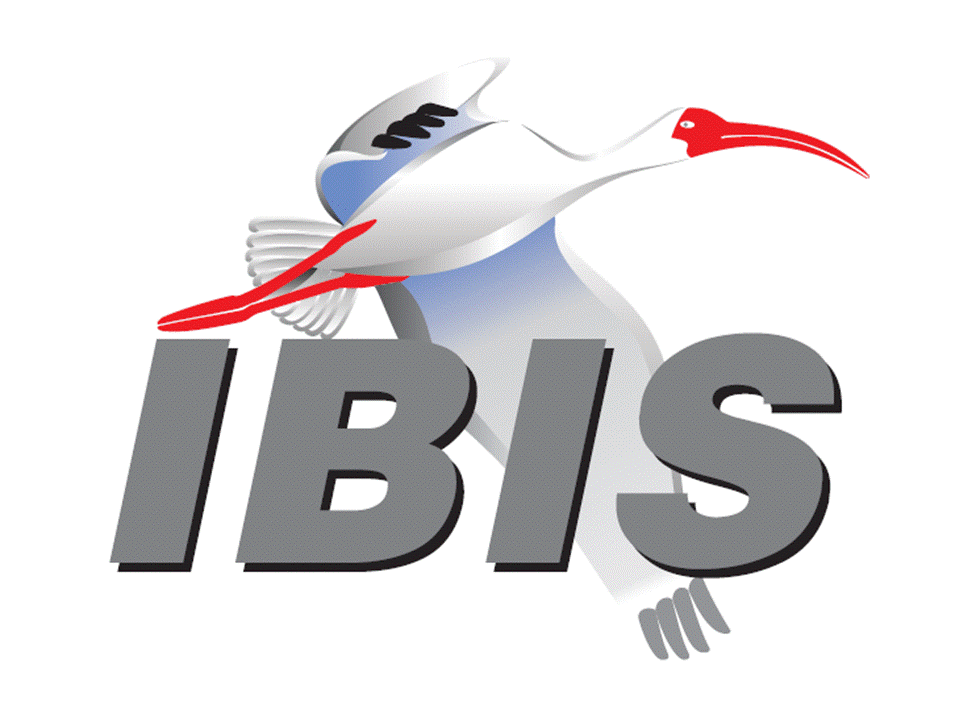 IBIS Open Forum MinutesMeeting Date: November 30, 2018Meeting Location: TeleconferenceVOTING MEMBERS AND 2018 PARTICIPANTSANSYS				Curtis Clark, Miyo KawataApplied Simulation Technology	(Fred Balistreri)Broadcom				(Yunong Gan)Cadence Design Systems		Brad Brim*, Ken Willis, Ambrish Varma, Zhen Mu					  Morihiro Nakazato, Jinsong Hu, Skipper Liang					  Zuli Qin, Haisan Wang, Hui Wang, Yitong Wen					  Clark Wu, Zhangmin Zhong, Jessica Yen, Nemo HsuCisco Systems			Stephen Scearce, Cassie Yan, Baosh XuCST					Stefan ParetEricsson				Anders Ekholm, Zilwan Mahmod, Guohua Wang					  Wenyan Xie, Amy ZhangGLOBALFOUNDRIES		Steve Parker*Huawei Technologies			(Hang (Paul) Yan)IBM	Greg Edlund, Luis Armenta, Hubert Harrer  Michael CohenInfineon Technologies AG 		(Christian Sporrer)Intel Corporation	Hsinho Wu*, Michael Mirmak*, Nilesh Dattani	  Fernando Mendoza Hernandez, Varun Gupta	  Subas Bastola, Hansel Dsilva, Gianni Signorini	  Kai Yuan, Denis Chen, Jimmy Hsu, Cucumber LinIO Methodology			Lance Wang*Keysight Technologies	Radek Biernacki*, Ming Yan, Heidi Barnes	  Pegah Alavi, Toshinori Kageura, Satoshi Nakamizo	  Umekawa MitsuharuMaxim Integrated			Joe Engert, Yan LiangMentor, A Siemens Business		Arpad Muranyi*, Weston Beal, Raj Raghuram					  Carlo Bleu, Mikael Stahlberg, Yasushi Kondou					  Vladimir Dmitriev-Zdorov, Nitin Bhagwath					  Kazuhiro Kadota, Terence GuoMicron Technology			Randy Wolff*, Justin Butterfield  Micron Memory Japan		Masayuki Honda, Tadaaki Yoshimura, Toshio Oki					  Mikio SugawaraNXP					(John Burnett)Raytheon				Joseph AdaySiSoft					Mike LaBonte*, Walter Katz*, [Todd Westerhoff]Synopsys				Ted Mido*, Adrien Auge, Scott Wedge, Xuefeng Chen					  Jinghua Huang, Yuyang WangTeraspeed Labs			Bob Ross*Xilinx					Ravindra GaliZTE Corporation			Shunlin Zhu, Liqiang Meng, Yonghui Ren, Bi YiZuken					Michael Schaeder, Takayuki ShiratoriOTHER PARTICIPANTS IN 2018A&D Print Engineering Co.		Ryu MurotaAbeism Corporation			Nobuyuki Kiyota, Noboru KobayashiAlpine Electronics			Norio MashikoAMD Japan				Tadashi AraiApollo Giken Co.			Naoya Iisaka, Satoshi EndoASRock Rack				Eric Chien, Timmy KaoASUSTek Computer			Eric Hsieh, Nick KH Huang, Jenyung Li, Eric TsaiAvnet					Shinya IshizukaBasiCAE				Kiki Li, Darcy Liu, Linda ZhangCanon Components			Takeshi NagataCanon					Syoji Matsumoto, Yusuke Matsudo, Manabu Sakakibara					  Tadashi Aoki, Hitoshi Matsuoka, Ryuta Kusaka					  Masaaki Ohishi, Satoru IshikawaCasio Computer Co.			Yasuhisa HayashiCelestica				Sophia Feng, Bowen ShiCMK Products Corp.			Hiroyasu MiuraCredo					Anyun LiuCybernet Systems			Takayuki TsuzuraDenso Corp.				Yukiya FukunagaEizo Corp.				Tokimitsu EsoFinnhan				Yuan XuFuji Xerox Manufacturing Co.		Rumi MaedaFujitsu Advanced Technologies	Tendo Hirai, Kumiko Teramae, Hidenobu ShiiharaFujitsu Interconnect Technologies	Masaki Kirinaka, Akiko TsukadaFujitsu Ltd.				Takashi KobayashiFujitsu Optical Components		Masaki KuniiGenesis Technology			TF ChiangGifu University				Toshikazu SekineGlobal Unichip Japan			Masafumi MitsuishiGoogle					Zhiping YangHamamatsu Photonics		Akihiro Inoguchi, Shigenori Fujita, Hidetoshi NakamuraHaskware				David BanasHewlett Packard Enterprise		Passor Ho, Corey Huang, Hellen Lo, Edward PanHitachi ULSI Systems Co.		Sadahiro NonoyamaHitachi Ltd.				Yasuhiro IkedaHoei Co.				Tatsuya ChibaHuawei Technologies			Haiping Cao, Longfang Lv, Shengli (Victory) Wang					  Hang (Paul) Yan, Chen (Jeff) Yu, Zhengyi Zhu					  Peng HuangIB-Electronics				Matsumuro MakotoIndependent				Hiroshi Ishikawa, Fumiyo KawafujiInspur Technologies			Josh Chen, Steven Ho, Dane Huang, Nieves Lee					  Eric Lee, Rock WangInstitute for Information Industry	Joseph YangJapan Radio Co.			Hiroto KatakuraJEITA					Yukio MasukoJohn Baprawski, Inc.			John BaprawskiJVC Kenwood Corp.			Yasutoshi Ojima, Masayuki KuriharaKEI Systems				Shinichi MaedaKeihin Corp.				Takayuki OtaLapis Semiconductor Co.		Satoshi TachiLattice Semiconductor		Dinh Tran, Maryam ShahbaziLenovo				Mark Zheng, Alex Chu, Alan Sun, Simon YehMarvell					Jianping Kong, Fang Lv, Banglong Qian					  Songjie (Jacky) Wang, Liang WuMegachips Corp.			Tomochika KitamuraMitsubishi Electric Corp.		Yusuke SuzukiMobile Techno Corp.			Kazuhiro KamegawaMolex Japan				Nobumasa MotohashiMurata Manufacturing Co.		Kazutaka MukaiyamaNanya Technology Corp.		Ching-Feng Chen, Chi-Wei Chen  Taco (Changqun) Hsieh, Benson Hsu, George Lee  Linda, Allen YeNEC Magnus Communications	Toshio SaitoNew H3C Group			Xinyi Hu, Zixiao YangNikon Corp.				Manabu MatsumotoNvidia Corp.				Norman Chang, Chiayuan Hsieh, Rich Lu					  Chihwei (Jason) TsaiOki Electric Industry Co.		Kenichi SaitoOmniVision				Sirius TsangPanasonic Corp.			Minori Harada, Tomohiro Tsuchiya, Naoyuki Aoki					  Atsushi NakanoPanasonic Industrial Devices,	Kazuki Wakabayashi Systems and Technology Co.Politecnico di Milano			Flavia Grassi, Xinglong WuPolitecnico di Torino			Tommaso Bradde, Marco De Stefano, Paulo Manfredi   Riccardo Trinchero, Stefano Grivet-TalociaPWB Corp.				Toru OhisaQualcomm				Kevin Roselle, Tim Michalka, Zhiguang LiRazer					Irwin (Zhilong) XueRenesas Electronics Corp.		Masayasu Koumyou, Kazunori Yamada, Kenzo Tan					  Hiroyoshi Kuge, Masato SuzukiRicoh Company			Kazuki Murata, Yasuhiro Akita, Kazumasa Aoki					  Toshihiko Makino, Koji KuroseRITA Electronics Ltd.			Kenichi Higashiura, Hiroyuki MotokiRohm Co.				Noboru Takizawa, Ryosuke Inagaki, Nobuya SumiyoshiRyosan Co.				Takahiro Sato, Takumi ItoSAE ITC				(Jose Godoy)Sanwa Denki Kogyo Co.		Yutaka TakasakiShanghai IC R&D Center (ICRD)	Huijie Yan, Hailing YangShanghai Zhaoxin Semiconductor	Chuanyu (Liam) LiShinewave				Nike YangShinko Electric Industries Co.		Takumi IkedaSignal Metrics				Ron OlisarSilvaco Japan Co.			Yoshihiko Yamamoto, Kaoru KashimuraSMK Corp.				Norihide TaguchiSocionext				Megumi Ono, Yumiko Sugaya, Mitsuhiro Tomita					  Katsuya Ogata, Yoshihiko Sumimoto, Yuji Nakagawa					  Takashi ArakiSohwa & Sophia Technologies	Tomoki YamadaSony Global Manufacturing &		Takashi Mine, Toshio Murayama, Taichi Hirano  Operations Corp.			  Takashi MizorokiSony LSI Design			Toru FujiiSony Semiconductor Solutions	Takeshi OguraSPISim				Wei-hsing Huang, Wei-Kai ShihStanford University			Tom LeeSTMicroelectronics			Aurora Sanna, Olivier BayetSyswave				Kazuo OgasawaraTatung Technology			Barry ChenTDK Corp.				Kotaro SuzukiTechnopro Design Co.		Mai FukuokaTeledyne LeCroy			Denny Li, Nan Son, Suping Wu, SherryTelepower				Kenji KobayashiTFF Tektronix Co.			Katsuhiko SuzukiThine Electronics			Takafumi NakamoriTomen Devices Corp.			Kinji MitaniToshiba Corp.				Yasuki TorigoshiToshiba Development & 		Nobuyuki Kasai  Engineering Corp.Toshiba Electronic Devices &		Atsushi Tomishima, Yasunobu Umemoto  Storage Corp.			  Yoshinori Fukuba, Hitoshi Imi, Motochika Okano					  Tetsuya NakamuraToshiba Memory Corp.		Masato Kanie, Takayuki MizogamiToshiba Memory Systems Co.	Eiji Kozuka, Tomomichi TakahashiToshiba Microelectronics Corp.	Jyunya MasumiUnisoc					Junyong Deng, Nikki XieUniversité de Bretagne Occidentale	Mihai Telescu, Charles CanaffUniversity of Illinois			José Schutt-Aine
University of Siegen			Elmar Griese
University of Technology Hamburg	Torben Wendt
Xpeedic				Suxiang ZhouXrossvate				Toshiyuki KanekoYamaha Corp.				Tetsuya KakimotoZhejiang Uniview Technologies	Fang YangZheijiang YUSHI Technology		E. DengIn the list above, attendees at the meeting are indicated by *.  Principal members or other active members who have not attended are in parentheses. Participants who no longer are in the organization are in square brackets.UPCOMING MEETINGSThe bridge numbers for future IBIS teleconferences are as follows:Date				Meeting Number		Meeting PasswordDecember 21, 2018		624 227 121			IBISfriday11For teleconference dial-in information, use the password at the following website: 	http://tinyurl.com/y7yt7buzAll teleconference meetings are 8:00 a.m. to 9:55 a.m. US Pacific Time.  Meeting agendas are typically distributed seven days before each Open Forum.  Minutes are typically distributed within seven days of the corresponding meeting.NOTE: "AR" = Action Required.-------------------------------------------------------------------------------------------------------------------------------INTRODUCTIONS AND MEETING QUORUMRandy Wolff declared that a quorum was reached.CALL FOR PATENTSMike LaBonte called for declaration of any patents or pending patents related to the IBIS 3.2, IBIS 4.2, IBIS 5.1, IBIS 6.1, Touchstone 2.0, IBIS-ISS 1.0 or ICM 1.1 specifications.  No patents were declared.REVIEW OF MINUTES AND ARSMike LaBonte called for comments on the minutes of the November 2, 2018 IBIS Open Forum teleconference.  Walter Katz moved to approve the minutes.  Lance Wang seconded the motion.  There were no objections.Mike noted that the Asian IBIS Summit meeting minutes were released relatively shortly before this meeting.  Bob Ross suggested the minutes be reviewed in the next IBIS Open Forum teleconference meeting.  Bob asked Ted Mido about the spelling of Japanese names where sometimes an “o” is followed by an “h”, as in “oh”.  Ted noted that there is no set rule about these spellings, and it is up to individual preference.ANNOUNCEMENTS, CALL FOR ADDITIONAL AGENDA ITEMSBob Ross noted that BIRD197 was sent out, but it is not on the agenda sent out.  Mike LaBonte noted it is on his agenda for discussion.  Bob also noted that Ted Mido had interest in sharing his presentation from the Japan IBIS Summit during the meeting.MEMBERSHIP STATUS AND TREASURER'S REPORTBob Ross reported that we have 25 members.  There is $26,147 in our account, with $24,897 accumulated for 2018.  $1,250 is allocated to 2019 for DesignCon sponsorship.  We are expecting several expenses from the Summits to be paid out soon.  Bob sent a membership renewal list to Phyllis Gross [at SAE] so she can send out 2019 renewal notices at her convenience.WEBSITE ADMINISTRATIONMike LaBonte reported that the Past Summits page has been updated to add in the Asian IBIS Summits.  Mike found a problem with the script generating the presentation posting page.  When a title of a presentation had a colon, the portion after the colon was missing.  This is fixed now.MAILING LIST ADMINISTRATIONMike LaBonte reported that there has been no unusual activity.  There have been a few drops and joins on the mailing list.LIBRARY UPDATENo update.INTERNATIONAL/EXTERNAL ACTIVITIES- ConferencesNone.- Press UpdateNone.- Related standardsIEC 63055/IEEE 2401, JEITA “LPB”Michael Mirmak reported that Draft 2 of LPB was made available today and is open for comments.  December 18, 2018 is the next meeting of the LPB group.  Mike LaBonte asked if Michael is able to discuss the document in more detail, given that only working group members have access.  Michael will confirm what he is able to share more broadly [AR].SUMMIT PLANNING AND STATUS- Asian IBIS Summit (Tokyo) An IBIS Summit was held at the Akihabara UDX building on November 12, 2018.  Mike LaBonte noted the event was very well managed by JEITA.  About 135 people representing 81 organizations attended.  There were good presentations.  He added that we have a good relationship with JEITA.  Mike noted thanks to the sponsors including ANSYS, Apollo Giken Co., Cadence Design Systems, Cybernet Systems, Keysight Technologies, Ricoh, Toshiba Corporation, and Zuken.- Asian IBIS Summit (Shanghai) An IBIS Summit was held at the Parkyard Hotel Shanghai on November 14, 2018.  About 58 people representing 25 organizations attended.  Mike noted attendance might be lower due to the event taking place on a Wednesday instead of a Friday.  Lance Wang noted attendees were talking in Shanghai and Taipei about attendance going down.  There were suggestions to change the meeting format to bring in sessions for vendor specific talks.  Vendors might bring more customers to the meeting to attend their technical portion.  Mike noted this could be handled more like the sponsored vendor presentations at DesignCon.  We should discuss amongst the IBIS board some ideas to increase attendance for next year.  Mike noted thanks to Huawei Technologies, the primary sponsor, and IO Methodology, Mentor, a Siemens Business, Synopsys, Teledyne LeCroy, and ZTE Corporation, the additional sponsors.  - Asian IBIS Summit (Taipei) An IBIS Summit was held at the Sherwood Hotel on November 16, 2018.  About 47 people representing 17 organizations attended.  Mike noted thanks to the sponsors Cadence Design Systems, KairosTech Innovation (SPISim), and Synopsys.  Mike reported that he discussed the BIRD process during each of the Summits.  Some presentations each year discuss BIRD ideas, but these ideas rarely turn into BIRDs.  He took time to show the process to the attendees.- DesignCon 2019 IBIS SummitDesignCon will be held in Santa Clara, CA on January 29 through January 31, 2019.  An IBIS Summit will be held on Friday, February 1, 2019.  Mike noted UBM is doing more cross promotions.  SAE is doing a press release for DesignCon as well as some social media postings.  We will likely have some promotional materials to send out to our mailing list.  Keysight Technologies is a sponsor, with others to be determined.Sponsorship opportunities for all upcoming IBIS summits are available, with sponsors receiving free mentions in the minutes, agenda, and other announcements.  Contact the IBIS Board for further details.QUALITY TASK GROUPMike LaBonte reported that the group is meeting on Tuesdays at 8:00 a.m. PT.  The discussion has been mostly about the development of IBISCHK.The Quality task group checklist and other documentation can be found at:http://www.ibis.org/quality_wip/ADVANCED TECHNOLOGY MODELING TASK GROUPArpad Muranyi reported that the group normally meets regularly on Tuesdays at 12:00 p.m. PT.   They started to discuss the BIRD draft submitted for single ended IBIS-AMI simulations by Walter Katz.  The meeting next Tuesday will be used by the Editorial task group.Task group material can be found at:http://www.ibis.org/macromodel_wip/INTERCONNECT TASK GROUPMichael Mirmak reported that the group usually meets at 8:00 a.m. PT on Wednesdays.  The group remains suspended until IBIS 7.0 activities are completed.Task group material can be found at:http://www.ibis.org/interconnect_wip/EDITORIAL TASK GROUPMichael Mirmak reported that the group is meeting at 8:00 a.m. PT on Wednesdays and on Fridays when there is no Open Forum teleconference as well as during some ATM task group time slots.  The group remains on schedule to finish the editorial work before the end of the year.  No additional BIRDs are expected to be included at this time.  Some editorial issues have technical implications and need further discussion.  Watch the reflectors for a submittal of IBIS 7.0 before the December 21, 2018 IBIS Open Forum meeting. Task group material can be found at:http://www.ibis.org/editorial_wip/NEW ADMINISTRATIVE ISSUESNone.STUDY ON POTENTIAL FEATURE ADDITIONS FOR BIT-BY-BIT SIMULATION TECHNIQUE TO ADDRESS THE DDR5 REQUIREMENTSTed Mido gave an overview of his presentation given during the Tokyo IBIS Summit.  He presented on collecting items probably needed for DDR5 simulations.  Equalizers in DDR5 are used.  Very low BER is taken into account in the future.  Transient analysis is still useful, but long bit pattern simulations are also needed.  The convolution technique is commonly used for IBIS-AMI simulation, with a bit stream convolved with the channel impulse response.  Superposition is an alternative, using pulse patterns.  This technique can capture rise/fall asymmetry from a driver.  Transient analysis is the third technique, and the most accurate, but is very slow to simulate long bit patterns.  Switchable simulation engines could allow customers to compare multiple simulation techniques.  He discussed capturing SSO in an eye diagram simulation.  A two-step approach captures a non-SSO eye diagram.  Then, the power supply is characterized and a power supply induced jitter (PSIJ) number is derived.  He showed a target system used to analyze various simulation techniques.  There are challenges with SSO noise characterization, where a PDN may have a very long time constant.  SSO is input pattern dependent, with stronger timing variation than voltage variation.  He looked at edge response superposition for the SSO probability density function.  The response looked very Gaussian for a 1-million-bit superposition, but he is not sure how true this is for other systems.  He showed how to translate voltage noise to timing noise.  The timing jitter probability was convolved with the eye diagram.  There was good agreement between transient and edge response superposition.  He noted the clock_times array, as an output of AMI_GetWave, could be modified to be an input for DDR5 models, with a new Reserved_Parameter to indicate the use model.  This would allow the DQS signal to be used to clock the DQ IBIS-AMI model.  He showed simulation results with correlated jitter on DQ and DQS.  If the external clock is not used, the jitter is amplified, as it might not be in reality.  He then showed the results with uncorrelated jitter on DQ and DQS.  Not using the external clock may result in more pessimistic eye opening.  Bob Ross asked on slide 20, if there is a new array needed.  Ted noted no change in the AMI_GetWave prototype, where the same clock_times variable is used.  There is a new parameter needed, likely as a Type Info.  Mike noted the proposal would mean the clock_times vector would not be passed in blank, as it is done now.Walter Katz noted IBIS-AMI can describe jitter of the clock inside the DLL.  He asked how the EDA tool would know the correct phase of the DQS for generating the clock_times vector.  This is done through training in a real system.  Ted noted StatEye can take the timing offset of the two eye diagrams into account.  Walter noted if you have clock ticks as an input to Rx, then the Tx model should generate the clock ticks, needing some BIRD147 backchannel like training between the Tx and Rx.  Walter noted he puts a CDR in the Rx model currently to emulate what the training does.  Ted noted they use two channels for DQ and DQS, then assume a 90-degree phase shift of DQS to DQ.  Walter asked about the non-LTI labeling noted in the presentation for the channel description.  Is this related to the asymmetric rise/fall time?  Since it is likely that the TX buffer operates in a restricted voltage range, is a linear approximation ok?  Ted noted some drivers are operated in the linear region and some are not.  He does not assume the TX buffer is linear.  Arpad Muranyi asked if Ted researched asymmetric rising/falling edges.  Ted noted in StatEye, a multi-edge model pattern can take more non-linearity into account.  Arpad asked more about the IBIS-AMI flow.  Ted confirmed he is not using IBIS-AMI for the Tx side.  Using IBIS-AMI for the Rx is relatively straightforward.  Ted noted there was another presentation in the Summit about doing some special convolution techniques using rise and fall impulse responses to account for rise/fall driver asymmetry.  Walter noted he will give a paper at the DesignCon Summit about his technique for working with rise/fall asymmetry.  Bob asked Ted if he might give a presentation at the DesignCon IBIS Summit.  Ted was not sure if he would be able to attend yet.  BIRD197: NEW AMI RESERVED PARAMETER DC_OFFSETWalter Katz introduced the BIRD.  He noted DDR5 is not what IBIS-AMI was originally designed for, with several differences including being single-ended signaling.  This BIRD specifically addresses the problem of single-ended signaling.  With the input to the AMI model being an impulse response, the common mode voltage is lost, and the AMI model may want to know that voltage level.  The EDA tool can calculate this value as the average of the high and low voltage levels of the step response, and this value can then be passed into the model.  The value in the model’s .ami file can be a placeholder, and this value can be replaced by the EDA tool to be passed into the DLL.  Bob Ross noted some editorial comments needing to be addressed for a BIRD197.1 revision.  Mike LaBonte asked about the use of DC_Offset by the AMI_GetWave function.  Walter noted that the model can use the value to shift the waveform internally.  The output of AMI_GetWave should still be a differential output.  The input to the RX model is still a differential waveform as well.  Walter noted comments are welcome for incorporation into a BIRD197.1.BIRD166.4: RESOLVING PROBLEMS WITH REDRIVER INIT FLOWDiscussion was tabled.BIRD181.1: I-V TABLE CLARIFICATIONSDiscussion was tabled.BIRD190: CLARIFICATION FOR REDRIVER FLOWDiscussion was tabled.IBISCHK PARSER AND BUG STATUS Bob Ross reported there are no new bugs for IBISCHK6.1.5.  We are waiting for the official parser release.  He expected this sooner, but he has not received it from the developer.  Bugs 190-201 are covered, and this provides a new baseline for the IBISCHK7.0 parser.  Bob expects the release sometime in the next two weeks.  NEW TECHNICAL ISSUESNone.NEXT MEETINGThe next IBIS Open Forum teleconference meeting will be held on December 21, 2018.  The following IBIS Open Forum teleconference meeting is tentatively scheduled on January 11, 2019.Arpad Muranyi moved to adjourn.  Bob Ross seconded the motion.  The meeting adjourned.========================================================================NOTESIBIS CHAIR: Mike LaBontemlabonte@sisoft.com	IBIS-AMI Modeling Specialist, SiSoft	6 Clock Tower Place, Suite 250	Maynard, MA 01754VICE CHAIR: Lance Wang (978) 633-3388lwang@iometh.comPresident/CEO, IO Methodology, Inc.PO Box 2099Acton, MA  01720SECRETARY: Randy Wolff (208) 363-1764rrwolff@micron.comPrincipal Engineer, Silicon SI Group Lead, Micron Technology, Inc.8000 S. Federal WayP.O. Box 6, Mail Stop: 01-711Boise, ID  83707-0006TREASURER: Bob Ross (503) 246-8048bob@teraspeedlabs.comEngineer, Teraspeed Labs10238 SW Lancaster RoadPortland, OR 97219LIBRARIAN: Anders Ekholm (46) 10 714 27 58, Fax: (46) 8 757 23 40ibis-librarian@ibis.orgDigital Modules Design, PDU Base Stations, Ericsson ABBU NetworkFärögatan 6164 80 Stockholm, SwedenWEBMASTER: Mike LaBontemlabonte@sisoft.com	IBIS-AMI Modeling Specialist, SiSoft	6 Clock Tower Place, Suite 250	Maynard, MA 01754POSTMASTER: Curtis Clarkcurtis.clark@ansys.com	ANSYS, Inc.	150 Baker Ave Ext	Concord, MA 01742This meeting was conducted in accordance with ANSI guidance.All inquiries may be sent to info@ibis.org.  Examples of inquiries are:To obtain general information about IBIS.To ask specific questions for individual response.To subscribe to the official ibis@freelists.org and/or ibis-users@freelists.org email lists (formerly ibis@eda.org and ibis-users@eda.org).To subscribe to one of the task group email lists: ibis-macro@freelists.org, ibis-interconn@freelists.org, or ibis-quality@freelists.org.To inquire about joining the IBIS Open Forum as a voting Member.To purchase a license for the IBIS parser source code.To report bugs or request enhancements to the free software tools: ibischk6, tschk2, icmchk1, s2ibis, s2ibis2 and s2iplt.The BUG Report Form for ibischk resides along with reported BUGs at:http://www.ibis.org/bugs/ibischk/ 
http://www.ibis.org/ bugs/ibischk/bugform.txtThe BUG Report Form for tschk2 resides along with reported BUGs at:http://www.ibis.org/bugs/tschk/ 
http://www.ibis.org/bugs/tschk/bugform.txtThe BUG Report Form for icmchk resides along with reported BUGs at:http://www.ibis.org/bugs/icmchk/ 
http://www.ibis.org/bugs/icmchk/icm_bugform.txtTo report s2ibis, s2ibis2 and s2iplt bugs, use the Bug Report Forms which reside at:http://www.ibis.org/bugs/s2ibis/bugs2i.txt 
http://www.ibis.org/bugs/s2ibis2/bugs2i2.txt 
http://www.ibis.org/bugs/s2iplt/bugsplt.txtInformation on IBIS technical contents, IBIS participants and actual IBIS models are available on the IBIS Home page:http://www.ibis.org/Check the IBIS file directory on ibis.org for more information on previous discussions and results:http://www.ibis.org/directory.htmlOther trademarks, brands and names are the property of their respective owners.SAE STANDARDS BALLOT VOTING STATUSCriteria for SAE member in good standing:Must attend two consecutive meetings to establish voting membershipMembership dues currentMust not miss two consecutive meetingsInterest categories associated with SAE standards ballot voting are: Users - members that utilize electronic equipment to provide services to an end user. Producers - members that supply electronic equipment. General Interest - members are neither producers nor users. This category includes, but is not limited to, government, regulatory agencies (state and federal), researchers, other organizations and associations, and/or consumers.OrganizationInterest CategoryStandards Ballot Voting StatusNovember 12, 2018November 14, 2018November 16, 2018November 30, 2018ANSYSUserInactiveX---Applied Simulation TechnologyUserInactive----Broadcom Ltd.ProducerInactive----Cadence Design SystemsUserActiveXXXXCisco SystemsUserInactive----CSTUserInactive----EricssonProducerActiveXXX-GLOBALFOUNDRIESProducerInactive---XHuawei TechnologiesProducerInactive----IBMProducerInactive----Infineon Technologies AGProducerInactive----Intel Corp.ProducerActive-XXXIO MethodologyUserInactive-X-XKeysight TechnologiesUserInactiveX--XMaxim IntegratedProducerInactive----Mentor, A Siemens BusinessUserActiveXX-XMicron TechnologyProducerInactiveX--XNXPProducerInactive----RaytheonUserInactive----SiSoft UserActiveXXXXSynopsysUserActiveXX-XTeraspeed LabsGeneral InterestInactive---XXilinxProducerInactive----ZTE Corp.UserInactive-X--ZukenUserInactiveX---